POZVÁNKANA KLUB DŮCHODCŮ při MS ČČK MEDLOVICE -KLUBOVÉ SETKÁNÍ                                                                                                                     KTERÉ SE KONÁ  V PONDĚLÍ 3. 10. 2022 OD 14. 30                                                                                                                                       V KULTURNÍM DOMĚ MEDLOVICE.                                                                                                                                                            PROGRAM:                                                                                                                                                                                                ZABEZPEČENÍ POŽÁRNÍ OCHRANY – POŽÁRNÍ NEBEZPEČÍ V DOMÁCNOSTECHPřednáší pan Michal Mlčák- velitel jednotky dobrovolných hasičů Osvětimany,                                       hasič strojník hasičského záchranného sboru Uherské Hradiště                                                                                                                                                                                                   SOUČÁSTÍ SCHŮZE JE MALÉ OBČERSTVENÍ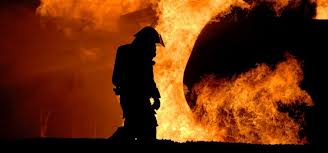 